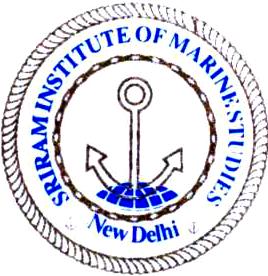        Sriram Institute of Marine Studies Approved by the DG Shipping, Ministry of Shipping, Govt. of India. Affiliated to Indian Maritime University Chennai, Certified ISO 9001:2015 By Indian Register of Shipping {IRS} MTI Unique id : 101005Page Sl No Name of equipPmt/Qusi/Consm.Item Sl NoDepartment	Department	Location	In chargeClass/Group/pattpresent stock                   date  of last stock mustered                                           Signature of custodianDateItem pattern No if anyPrevious stockQuantity procuredDate TotalSign & date custodian